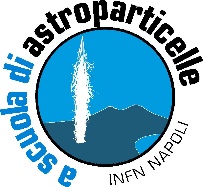 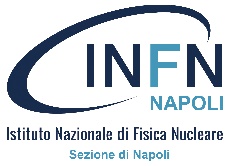 LIBERATORIA/AUTORIZZAZIONE PER LA PUBBLICAZIONE DI FOTO E VIDEOIl/La sottoscritto/a  							  Cognome			Nome  				 Nato/a a		Prov.		Il  		 Residente a	Prov.	Via			n°  	 C.F.  	Con riferimento alle immagini (foto e video) scattate e/o riprese nell’ambito della terza edizione del progetto “A SCUOLA DI ASTROPARTICELLE": “Dalle astroparticelle alle nanotecnologie … a scuola di Fisica Moderna” di cui fa parte anche la International Cosmic Day (ICD), dell’Istituto Nazionale di Fisica Nucleare (INFN) Sezione di Napoli per l’Alternanza Scuola Lavoro 2018/189, con la presente:AUTORIZZAA titolo gratuito, senza limiti di tempo, anche ai sensi degli artt. 10 e 320 cod.civ. e degli artt. 96 e 97 legge 22.4.1941, n. 633, Legge sul diritto d’autore, alla pubblicazione e/o diffusione in qualsiasi forma delle proprie immagini sul sito internet della Società/Ente INFN-Sezione di Napoli, su carta stampata e/o su qualsiasi altro mezzo di diffusione, nonché autorizza la conservazione delle foto e dei video stessi negli archivi informatici della Società/Ente e prende atto che la finalità di tali pubblicazioni sono meramente di carattere informativo ed eventualmente promozionale.La presente liberatoria/autorizzazione potrà essere revocata in ogni tempo con comunicazione scritta da inviare via posta comune o e-mail.Luogo e Data:  	In fede  	Informativa per la pubblicazione dei datiDecreto legislativo 10 agosto 2018, n. 101 (Disposizioni per l'adeguamento della normativa nazionale alle disposizioni del regolamento (UE) 2016/679 del Parlamento europeo e del Consiglio, del 27 aprile 2016, relativo alla protezione delle persone fisiche con riguardo al trattamento dei dati personali, nonche' alla libera circolazione di tali dati e che abroga la direttiva 95/46/CE (regolamento generale sulla protezione dei dati) (GU Serie Generale n.205 del 04-09-2018)Si informa che il trattamento dei dati personali, conferiti con la presente liberatoria saranno trattati con modalità cartacee e telematiche nel rispetto della vigente normativa e dei principi di correttezza, liceità, trasparenza e riservatezza; in tale ottica i dati forniti, ivi incluso il ritratto contenuto nelle fotografie suindicate, verranno utilizzati per le finalità strettamente connesse e strumentali alle attività come indicate nella su estesa liberatoria. Il conferimento del consenso al trattamento dei dati personali è facoltativo. In qualsiasi momento è possibile esercitare tutti i diritti indicati dall’articolo 7 del D. Lgs. n. 196/2003, in particolare la cancellazione, la rettifica o l’integrazione dei dati. Tali diritti potranno essere esercitati inviando comunicazione scritta.presto il consenso	nego il consensoLuogo e Data:  	Firma (leggibile)  	